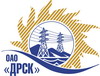 Открытое Акционерное Общество«Дальневосточная распределительная сетевая  компания»Протокол № 442/УКС-ВПзаседания закупочной комиссии по выбору победителя по закрытому электронному запросу цен на право заключения договора закупка № 86 лот 4,5  раздел  2.1.1.    ГКПЗ 2015 г.закупка 86 - «Проектно-изыскательские, строительно-монтажные и пуско-наладочные работы по объектам распределительных сетей СП СЭС для нужд филиала "ХЭС" (ПИР, СМР) (Технологическое присоединение потребителей)» для нужд филиала ОАО «ДРСК» - «Хабаровские электрические сети» Лот 4 Технологическое присоединение к электрической сети ОАО "ДРСК" потребителей на территории г. Николаевск-на-Амуре (ПИР, СМР)Лот 5 Технологическое присоединение к электрической сети ОАО "ДРСК" потребителей на территории п. Чегдомын (ПИР, СМР)На заседании ПРИСУТСТВОВАЛИ: 7 членов Закупочной комиссии 2 уровня. ВОПРОСЫ, ВЫНОСИМЫЕ НА РАССМОТРЕНИЕ ЗАКУПОЧНОЙ КОМИССИИ: О  рассмотрении результатов оценки заявок Участников.О признании предложений соответствующими условиям запроса цен.Об итоговой ранжировке предложений.О выборе победителя запроса цен.РЕШИЛИ:По вопросу № 1Признать объем полученной информации достаточным для принятия решения.Утвердить цены, полученные на процедуре вскрытия конвертов с предложениями участников закрытого запроса цен.По вопросу № 2Признать предложения ЗАО КМУ «Дальэлектромонтаж» г. Комсомольск-на-Амуре, ул. Лесозаводская, 3 (лот ; 4,5),  ООО «Амур-ЭП»  г. Хабаровск, пр-т 60 лет Октября 128а  (лот № 4,5), ООО «ЭК «Энерготранс» г. Хабаровск, ул. Трехгорная 8 (лот № 4,5) соответствующими условиям закупки.По вопросу № 3Утвердить ранжировку предложений Участников:По вопросу № 4Признать победителем запроса цен участника, занявшего первое место в итоговой ранжировке по степени предпочтительности для заказчика: Лот 4 Технологическое присоединение к электрической сети ОАО "ДРСК" потребителей на территории г. Николаевск-на-Амуре (ПИР, СМР) -  ЗАО КМУ «Дальэлектромонтаж» г. Комсомольск-на-Амуре, ул. Лесозаводская, 3, стоимость предложения 752 695,00 руб. без учета НДС (888 180,10 руб. с учетом НДС). Срок выполнения работ: с момента заключения договора по 31.08.2015 г. Условия оплаты: В течение 30 (тридцати) календарных дней с момента подписания актов выполненных работ обеими сторонами, на основании предоставленных Подрядчиком счетов-фактур. Окончательный расчет Заказчик обязан произвести путем перечисления денежных средств на расчетный счет Подрядчика на основании выставленного счета-фактуры в течение 30 (тридцати) календарных дней с даты подписания Заказчиком акта приёмки законченного строительством объекта, по форме   КС-11 или КС-14. Гарантийные обязательства: гарантийный срок эксплуатации объекта устанавливается на 36 месяцев со дня подписания акта сдачи-приемки. Срок действия оферты до 31.08.2015 г.Лот 5 Технологическое присоединение к электрической сети ОАО "ДРСК" потребителей на территории п. Чегдомын (ПИР, СМР) - ООО «Амур-ЭП»  г. Хабаровск, пр-т 60 лет Октября 128а , стоимость предложения 798 771,00 руб. без учета НДС (942 549,78 руб. с учетом НДС). Срок выполнения работ: с момента заключения договора по август 2015 г. Условия оплаты: Текущие платежи в течение 30 (тридцати) календарных дней с момента подписания акта ввода в эксплуатацию. Окончательный расчет Заказчик в течение 30 (тридцати) календарных дней с даты подписания Заказчиком акта ввода в эксплуатацию. Гарантийные обязательства: гарантия подрядчика на своевременное и качественное выполнение работ, а также на устранение дефектов, возникших по его вине, составляет не менее 60 мес. со дня подписания акта сдачи-приемки. Срок действия оферты до 29.12.2015 г.город  Благовещенск«15» мая 2015 года№п/пНаименование Участника закупки и его адресЦена предложения на участие в закупке без НДС, руб.Лот 4 Технологическое присоединение к электрической сети ОАО "ДРСК" потребителей на территории г. Николаевск-на-Амуре (ПИР, СМР)Лот 4 Технологическое присоединение к электрической сети ОАО "ДРСК" потребителей на территории г. Николаевск-на-Амуре (ПИР, СМР)Лот 4 Технологическое присоединение к электрической сети ОАО "ДРСК" потребителей на территории г. Николаевск-на-Амуре (ПИР, СМР)1ЗАО КМУ «Дальэлектромонтаж»г. Комсомольск-на-Амуре, ул. Лесозаводская, 3Цена: 752 695,00 руб. без учета НДС (888 180,10 руб. с учетом НДС). 2ООО «Амур-ЭП» г. Хабаровск, пр-т 60 лет Октября 128аЦена: 753 695,00 руб. без учета НДС (889 360,10 руб. с учетом НДС). 3ООО «ЭК «Энерготранс»г. Хабаровск, ул. Трехгорная 8Цена: 753 695,00 руб. без учета НДС (889 360,10 руб. с учетом НДС). Лот 5 Технологическое присоединение к электрической сети ОАО "ДРСК" потребителей на территории п. Чегдомын (ПИР, СМР)Лот 5 Технологическое присоединение к электрической сети ОАО "ДРСК" потребителей на территории п. Чегдомын (ПИР, СМР)Лот 5 Технологическое присоединение к электрической сети ОАО "ДРСК" потребителей на территории п. Чегдомын (ПИР, СМР)1ЗАО КМУ «Дальэлектромонтаж»г. Комсомольск-на-Амуре, ул. Лесозаводская, 3Цена: 799 771,00 руб. без учета НДС (943 729,78 руб. с учетом НДС). 2ООО «Амур-ЭП» г. Хабаровск, пр-т 60 лет Октября 128аЦена: 798 771,00 руб. без учета НДС (942 549,78 руб. с учетом НДС). 3ООО «ЭК «Энерготранс»г. Хабаровск, ул. Трехгорная 8Цена: 799 771,00 руб. без учета НДС (943 729,78 руб. с учетом НДС). Место в итоговой ранжировкеНаименование и адрес участникаЦена предложения без НДС, руб.Лот 4 Технологическое присоединение к электрической сети ОАО "ДРСК" потребителей на территории г. Николаевск-на-Амуре (ПИР, СМР)Лот 4 Технологическое присоединение к электрической сети ОАО "ДРСК" потребителей на территории г. Николаевск-на-Амуре (ПИР, СМР)Лот 4 Технологическое присоединение к электрической сети ОАО "ДРСК" потребителей на территории г. Николаевск-на-Амуре (ПИР, СМР)1 местоЗАО КМУ «Дальэлектромонтаж»г. Комсомольск-на-Амуре, ул. Лесозаводская, 3752 695,002 местоООО «Амур-ЭП» г. Хабаровск, пр-т 60 лет Октября 128а753 695,002 местоООО «ЭК «Энерготранс»г. Хабаровск, ул. Трехгорная 8753 695,00Лот 5 Технологическое присоединение к электрической сети ОАО "ДРСК" потребителей на территории п. Чегдомын (ПИР, СМР)Лот 5 Технологическое присоединение к электрической сети ОАО "ДРСК" потребителей на территории п. Чегдомын (ПИР, СМР)Лот 5 Технологическое присоединение к электрической сети ОАО "ДРСК" потребителей на территории п. Чегдомын (ПИР, СМР)1 местоООО «Амур-ЭП» г. Хабаровск, пр-т 60 лет Октября 128а798 771,002 местоЗАО КМУ «Дальэлектромонтаж»г. Комсомольск-на-Амуре, ул. Лесозаводская, 3799 771,002 местоООО «ЭК «Энерготранс»г. Хабаровск, ул. Трехгорная 8799 771,00Ответственный секретарь Закупочной комиссии: Моторина О.А. _____________________________Технический секретарь Закупочной комиссии:   Коврижкина Е.Ю._______________________________